Мастер класс:«Шьем лисичку из фетра».    Уважаемые родители! Что может быть лучше для Вашего ребенка, чем время, проведенное вместе с Вами! Чтобы провести его продуктивно и незабываемо, предлагаем Вам очень интересный вариант – после прочтения сказки Вы можете сшить главных героев из фетра вместе с ребенком – и, несомненно, это будет самая любимая игрушка Вашего ребенка, ведь она будет изготовлена мамиными любимыми руками. Сшить можно абсолютно любого героя по Вашему замыслу, ну, а в данном разделе я предлагаю Вам мастер-класс, как сшить лисичку. Итак, Вам понадобится:Фетр оранжевого цветаФетр розового или белого цветаНитки в цвет фетраСинтепонНожницыПайетки черного цветаПалочка для набивания синтепонаХод работы:Первым делом вырезаем все необходимые нам элементы. Следите, чтобы все выкройки были ровными и симметричными - это касается ушек, головы. Это можно проверить, сложив выкройку пополам.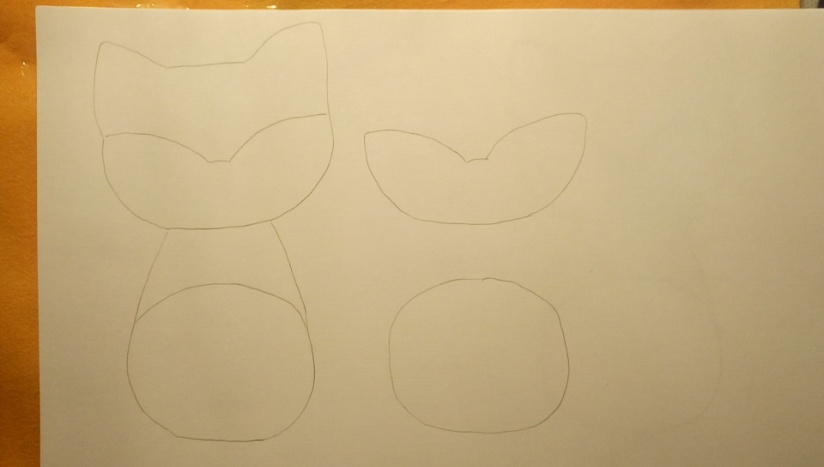 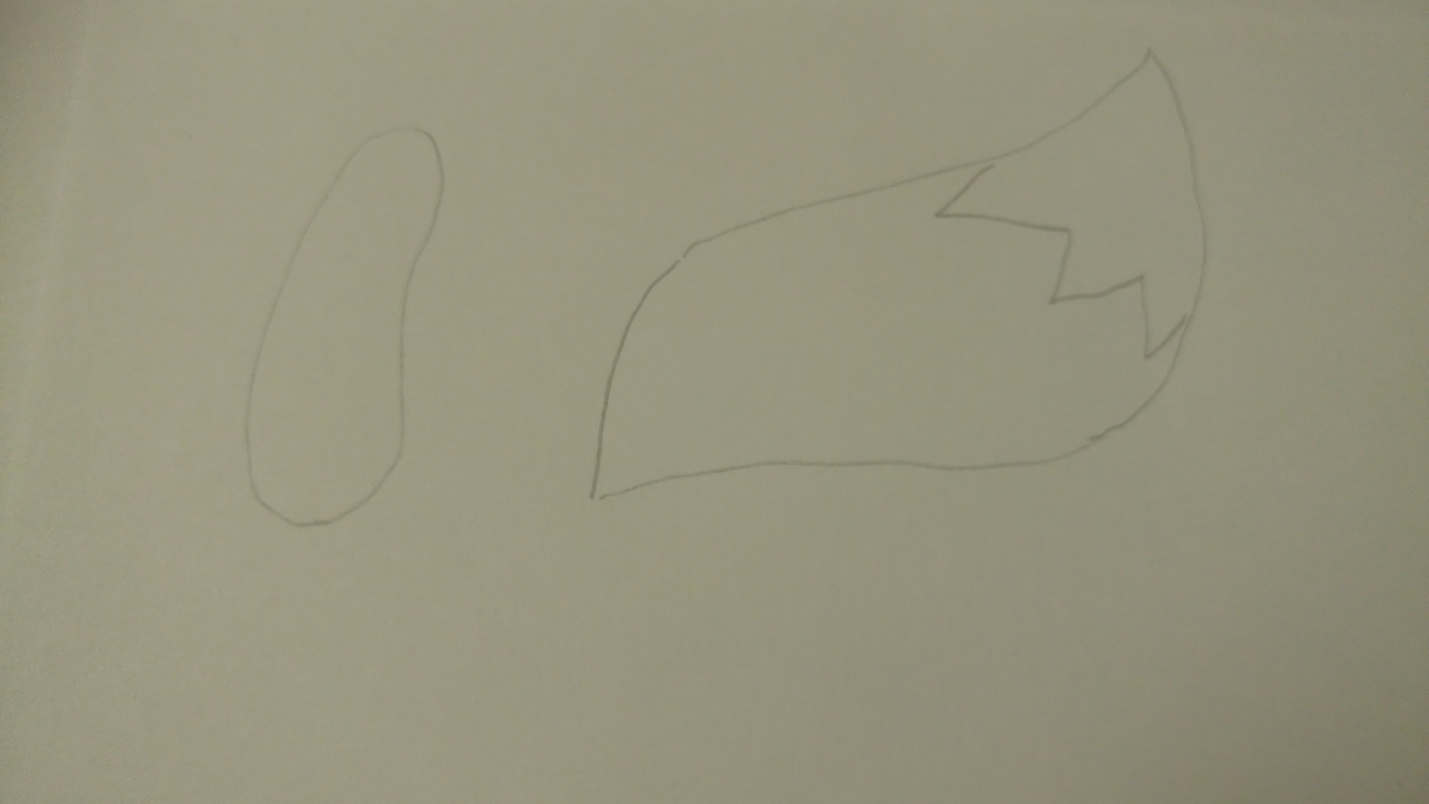 Вырезаем по две детали оранжевого цвета, и по одной розового или белого. Следующий шаг - детали розового цвета приметать к мордочке, животику, и хвостику. 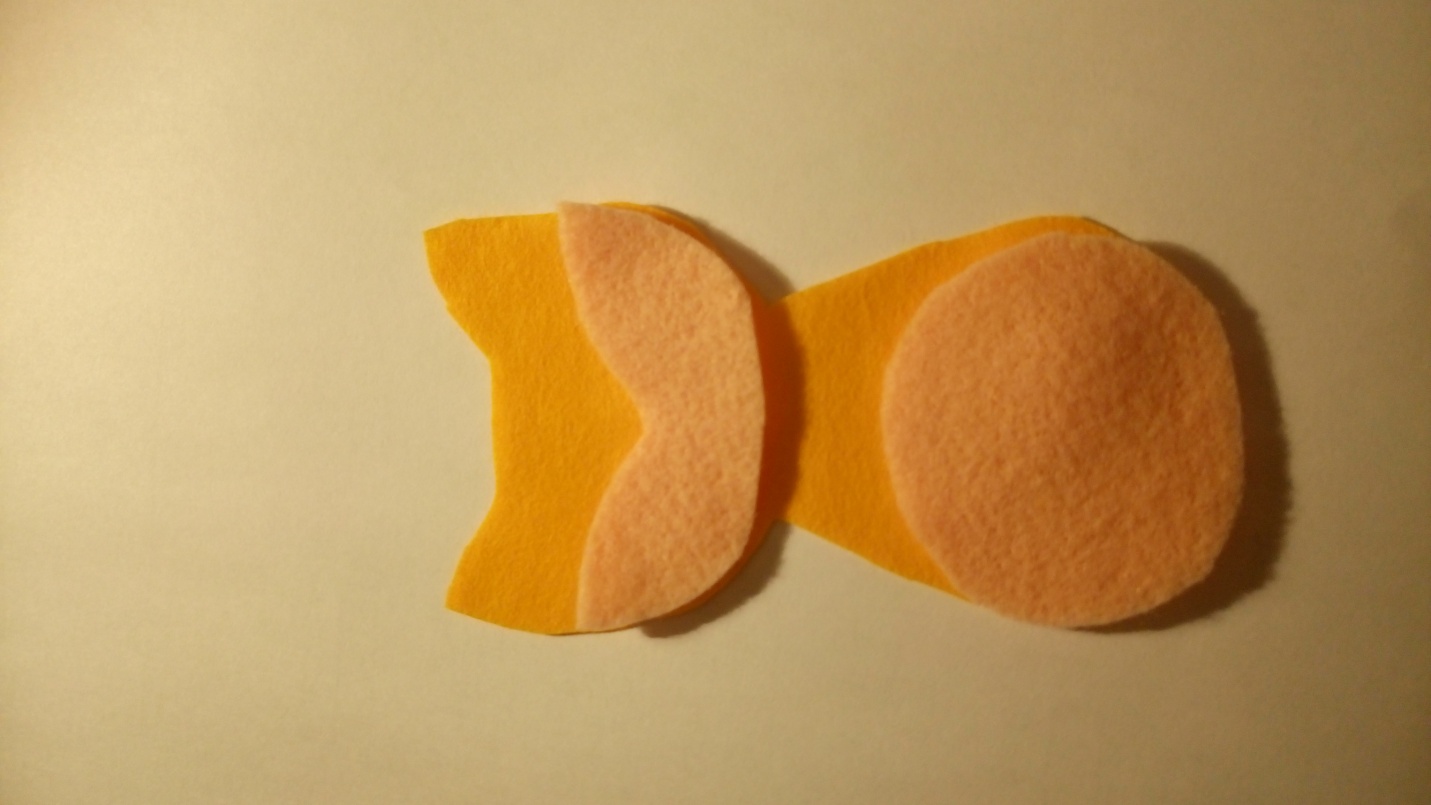 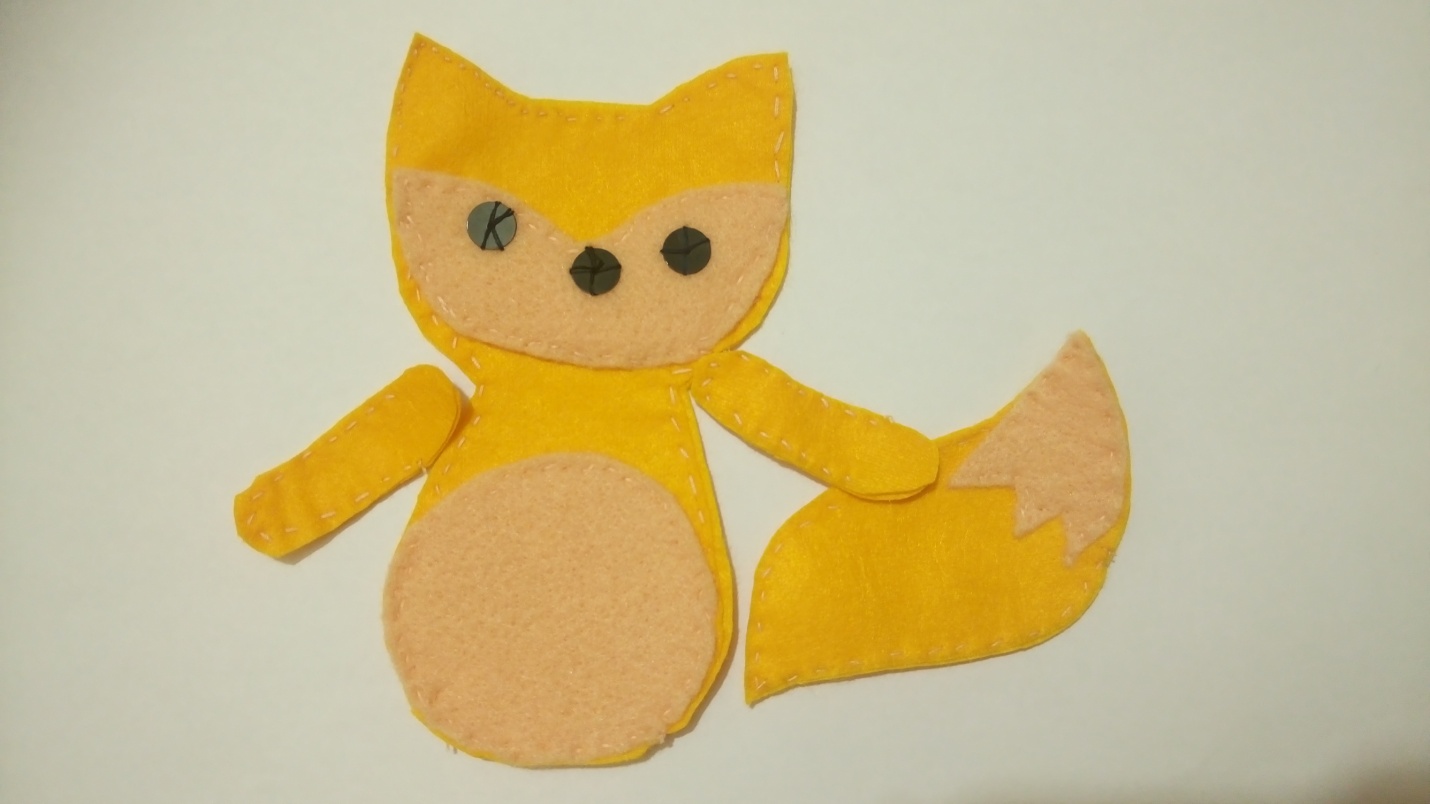 Пришиваем пайетки на место глаз и носика. Набиваем нашу лисичку синтепоном и пришиваем детали лисички друг к другу. Наша лисичка готова!  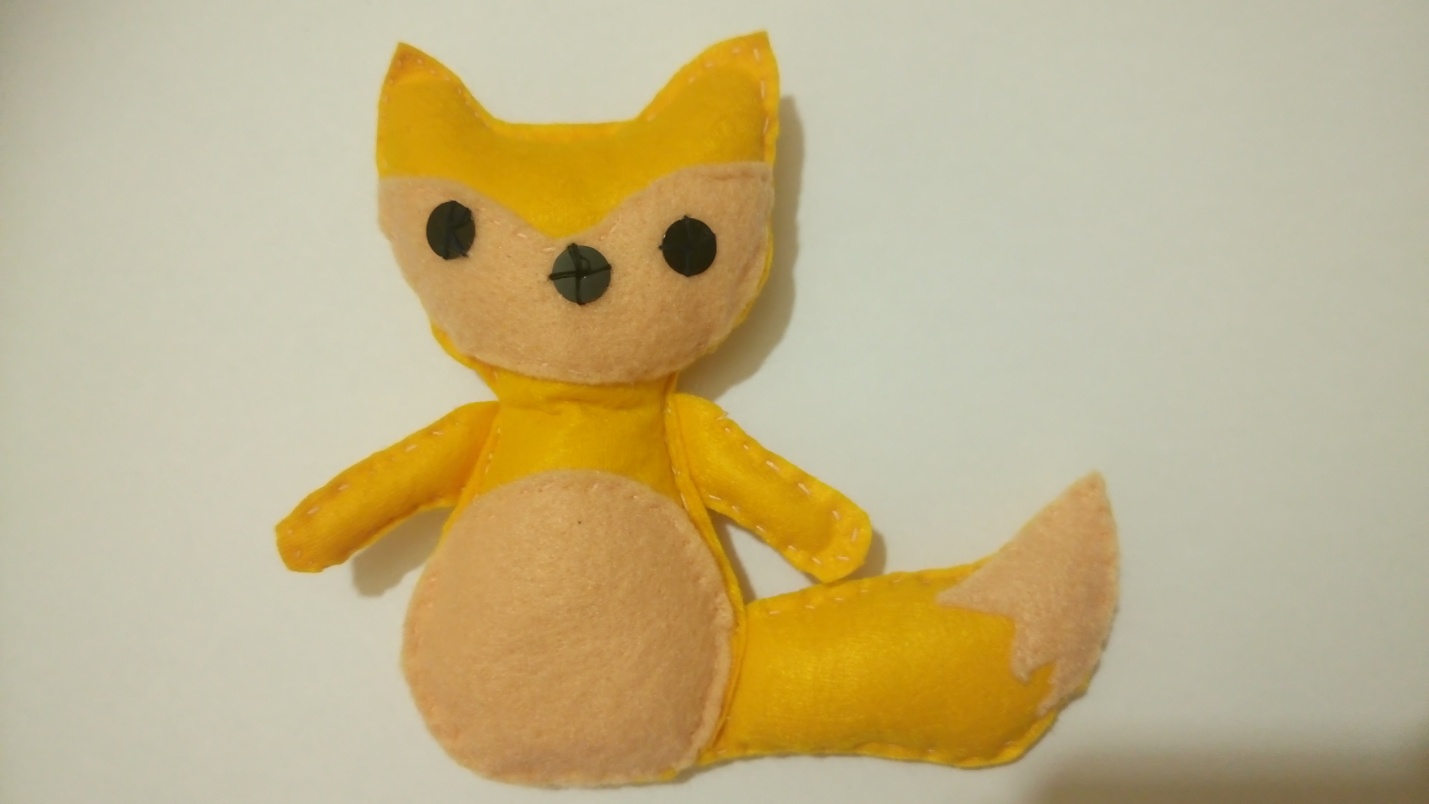 